Aladin nabízí každému svému pánovi pouze tři přání, která mu splní. Ale všichni si celý život přejeme spoustu věcí. Pojďte se nyní zamyslet a napište, co si podle vás mohou přát: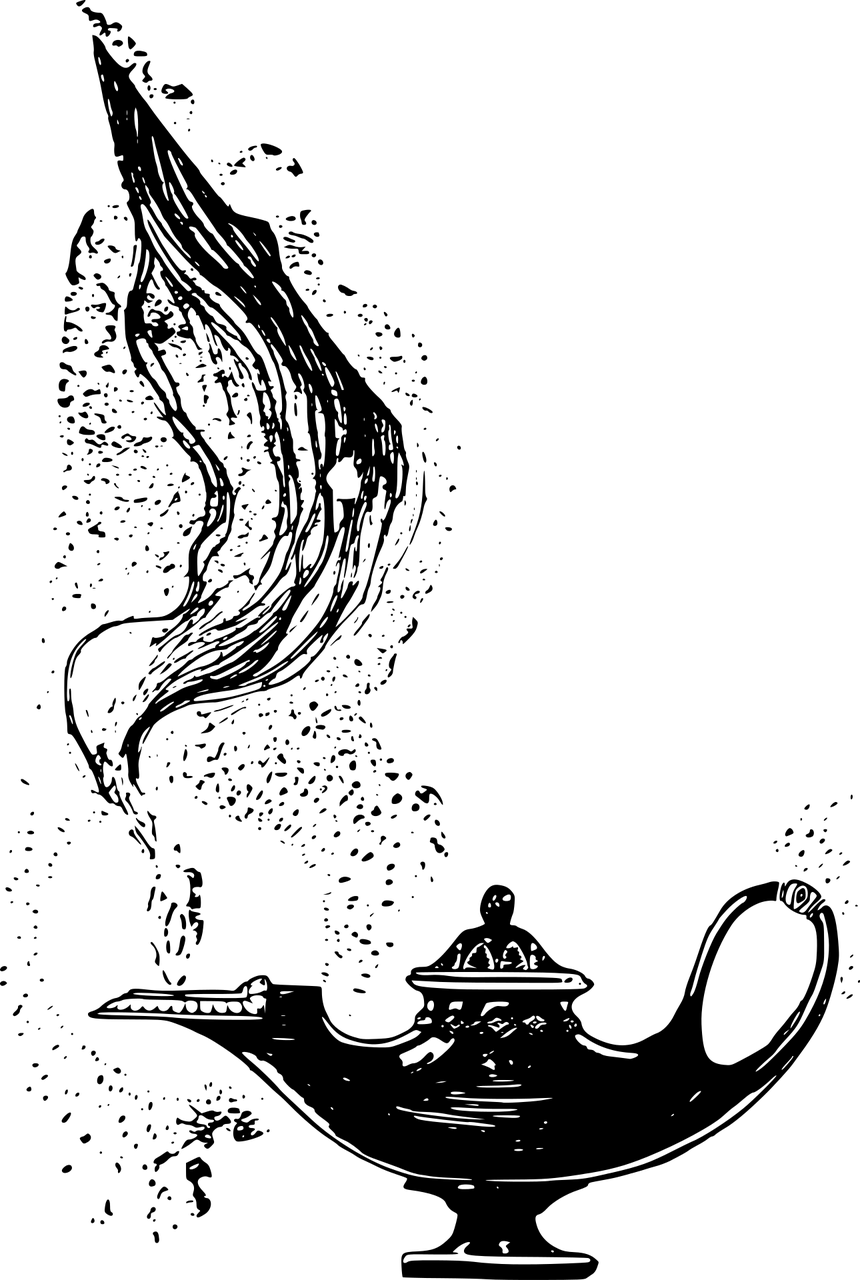 Malé děti si přejí…………………………………………………………………………………………….Školní děti si přejí……………………………………………………………………………………………Děti mého věku si přejí……………………………………………………………………………………Dospělí si přejí…………………………………………………….…………………………………………Starší lidé si přejí……………………………………………….…………………………………………..Svět si přeje……………………………………………………………………………………………………Růže si přeje…………………………………………………………………………………………………..Řeka si přeje……………………………………………………..……………………………………………Oheň si přeje………………………………………………………………………………………………….Kočka si přeje…………………………………………………..…………………………………………….Můj pokojíček si přeje…………………………………………………………………………………….Můj kamarád si přeje…………………………………………...………………………………………..Můj nepřítel si přeje…………………………………………….…………………………………………Můj učitel si přeje…………………………………………………………………………………………..Moji rodiče si přejí……………………………………………..…………………………………………..Můj sourozenec si přeje………………………………………..………………………………………..Dříve jsem si přál…………………………………………………………………………………………...Dnes si přeji……………………………………………………………………………………………………